Call for InputsDeadline 15 March 2019Report of the Independent Expert on protection against violence and discrimination based on sexual orientation and gender identityIn accordance with my mandate as Independent Expert on protection against violence and discrimination based on sexual orientation and gender identity, pursuant to Human Rights Council resolution 32/2, I intend to present a thematic report at the 41st session of the Human Rights Council, which  will focus on data as a means to create heightened awareness about violence and discrimination based on sexual orientation and gender identity. Further, the report will discuss human rights implications of State activities related to gathering information on violence and discrimination based on sexual orientation and gender identity.My report will discuss the types of data relevant to assess violence and discrimination based on sexual orientation and gender identity; map what data are already being collected, by whom, and for what purpose; highlight key human rights safeguards that must be taken into consideration when collecting and using data; and formulate recommendations to States and other relevant stakeholders.BackgroundSocial prejudice and criminalization lead to the marginalization and exclusion of lesbian, gay, bisexual or trans and gender non-conforming (LGBT) persons from essential services, including health, education, employment, housing and access to justice. In May 2018, a group of United Nations and international human rights experts expressed concern that LGBT people are being effectively left behind. They noted: “the development commitments of the international community, placed in the frame of the SDGs, demands that immediate attention be given to ensuring that the systematic exclusion of these groups, communities and populations be addressed: to make sure that no one is left behind, actions must be taken to tear down the systematic barriers that exclude LGBT persons from the benefits of the development agenda.” In this context, the experts underlined that such actions will rely among other, on the availability of data and on ensuring that disaggregated data collection and management are implemented in strict compliance with human rights standards.Currently, however, there is a serious gap in the data available to capture the lived realities of LGBT people. Social prejudice and criminalization may result in non- or underreporting of violence and discrimination based on sexual orientation and gender identity and may seriously affect data collection efforts, which would help to provide evidence of the extent of the challenges faced by the LGBT population and of the policy and legislative needs in that regard. Similarly, the negation, by some States, of the existence of violence and discrimination based on sexual orientation and gender identity or even of the presence of LGBT persons in their jurisdiction, will result in serious data gaps. The collection is crucial to create visibility and build an evidence base about human rights abuses and potential responses, dispel myths and stereotypes that feed stigma and discrimination, and aid policy-makers and advocates in the formulation of State measures regarding socio-economic inclusion, access to health and education, inclusion in the civic and political sphere, anti-discriminatory measures, prevention of abuses, and access to justice. In recent years, some States, regional human rights bodies, and multilateral institutions such as the United Nations have initiated efforts to increase the level of knowledge about LGBT people and the discrimination and violence they face.  Additionally, governments are increasingly including aspects of sexual orientation and gender in routine data collection that takes place as part of governmental administrative functions.  This interest in collecting data has been driven by several factors, including increased concern by States for the human rights of LGBT people, a call for disaggregated data as part of the 2030 Agenda (UN General Assembly Resolution A/RES/70/1), the development a new LGBTI Inclusion Index, and the articulation of a human rights based approach to data by the Office of the High Commissioner for Human Rights. Moreover, in 2018, the Global Commission on HIV and the Law supplemented its 2012 report to address new developments in this field and, among other matters, identified data collection and a security as an issue of concern. The Commission recommended that governments establish legal protections to safeguard privacy and confidentiality in social media, digital health, online healthcare records, communications with providers. The Commission further recommended that governments prohibit non-consensual use by law enforcement or private entities of digitally-collected or stored private information, especially data related to sexual and reproductive health. These efforts carry benefits for, and risks to, the human rights of LGBT people.  Data is needed to understand the nature and extent of violence and discrimination against LGBT people,   dispel myths and stereotypes that feed stigma and discrimination, and aid in the formulation of state measures that incorporate relevant communities.  At the same time, any effort to collect data about sexual orientation and gender identity raises concerns about privacy, identity, self-determination, and security.   Information about an individual’s sexuality and gender continues to be highly stigmatizing. LGBT people remain vulnerable to the risks associated with the collection, maintenance and use of data.  In countries where same-sex sexual conduct is criminalized, where laws and policies are used to discriminate against or persecute LGBT persons, or where stigma and prejudice are rampant, the probability that victims will dare to report abuses is very low, owing to fear of prosecution, stigma, reprisals or victimization, unwillingness to be “outed”, or lack of trust. Even in progressive environments, the worry of regression may lead to non- or underreporting. In addition, there is currently no globally accepted definition, or international classification scheme, to facilitate internationally comparable data between subpopulations according to sexual orientation and gender identity.  Call for inputTo inform my report, I am seeking views and inputs from all relevant stakeholders (Member States, civil society organizations, National Human Rights Institutions, United Nations agencies, regional institutions, corporate entities, etc.) and I kindly invite you to consider the following questions: What are the current efforts by States to increase their knowledge of the LGBT population?  Specifically, are questions about sexual orientation and gender identity included in government surveys (e.g. the census, national health surveys, income and living condition surveys, or other surveys funded or mandated by the State), administrative records (e.g. birth certificates/birth registries, identity Cards, school records, professional licenses, social security and public benefit records, and other government documents)?What kinds of data can be collected by government to understand the nature and extent of violence (e.g. through statistics on LGBT-phobic hate crimes and hate speech), discrimination, and disparities in health, education, labour, civic participation, and other important areas?What safeguards are in place, and what safeguards are needed, to protect the human rights of individuals providing personal data as well as individuals collecting such data?  This question includes the following:Safeguards to protect the privacy of individuals who provide data about their sexual orientation/gender identity, and the confidentiality of the data provided by these individuals.Broader statutory rules or administrative policies to insure transparency and accountability of government institutions such as statistical bodies.What are the risks associated with the collection and management of data on sexual orientation and gender identity and initiatives to overcome those?  Are there circumstances where data collection is ill-advised, such as in countries that criminalize same-sex behavior or where particular government agencies have demonstrated a cause for concern regarding their treatment of issues related to sexual orientation and gender identity?When States engage in data gathering activity, to what extent is civil society able to meaningfully participate in the design and implementation of these programs?  This question includes the following: Do states have policies that guide the process of civil society participation national statistical programs and other State efforts to increase knowledge about LGBT populations?Does civil society have the capacity, in terms of expertise and technical knowledge, to meaningfully participate in State efforts to gather data?What constitutes meaningful participation in this area?Does the lack of a global classification scheme carry risks that data will not be useful for international comparisons or will not accurately reflect the identities and lived realities of local populations? Responses to the questions above can be submitted in English, French or Spanish, and in Word format. Please note that if you wish your submissions to be kept confidential, you are required to make an explicit request in your submission, as otherwise information may be referenced in the report. I would be particularly grateful to receive the information requested at your earliest convenience, and preferably by 15 March 2019 at the latest. Responses may be addressed to the Independent Expert at the Office of the UN High Commissioner for Human Rights and can be submitted by email (ie-sogi@ohchr.org).For any further question or clarification, please do not hesitate to contact me through the Office of the United Nations High Commissioner for Human Rights (Ms. Catherine de Preux De Baets, telephone: 022 917 93 27, email: cdepreuxdebaets@ohchr.org or Ms. Alice Ochsenbein, telephone: 022 917 32 98, aochsenbein@ohchr.org). Warm regards,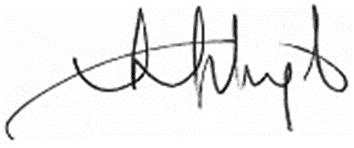 Victor Borloz-MadrigalIndependent Expert on protection against violence and discrimination based on sexual orientation and gender identityRESPONSES TO QUESTIONSThe National Human Rights Institution (CHRAJ) and some local Civil Society Organisations are at the forefront in protecting and promoting the rights of LGBT populace in the country. But specifically no questions about SOGI are not included in administrative records of government.Based complaints that will be lodged at the state and civil society organisations CHRAJ as the national human rights institution takes complaints from LGBT community in a confidential manner where information or data collected are secured and complainants protected. There is a confidentiality policy that protects the privacy of LGBT populace. (b) no statutory rules and administrative policiesBecause of heightened Public and institutional perceptions about SOGI issues the data collection will suffer the support of the public and even from the LGBT populace. The LGBT populace might also fear been attacked or the data may be used to discriminate against them.No ideaSome Civil Society Organisations are mostly engaged (a) No idea(b) No idea (c) where they will be called upon to make inputs from start to finishNo idea